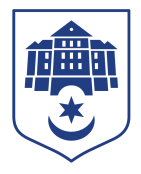 ТЕРНОПІЛЬСЬКА МІСЬКА РАДА                                                 Управління культури і мистецтвбульв. Тараса Шевченка,1, м. Тернопіль, 46001 тел.: (0352) 52 67 32 е-mail: kultura_mr.ter@ukr.netПідпорядкованими установами управління культури і мистецтв ТМР за період з 21.03.24 – 28.03.24 проведено ряд заходів, а саме:Начальник управління			                      Світлана КОЗЕЛКОЛюдмила Бойко, 526732ДатаНазва заходуКороткий описКонтактні дані21.03.24Конференція IT Meets TalentВ Українському Домі відбулася конференція IT MeetsTalent. Це  професійний захід, який зібрав практиків з різних напрямів ІТ‑індустрії для якісного обміну знаннями, які допомагали одне одному стати кращими та підвищити свою професійну діяльність.Комунальна установа«Тернопільський міський палац культури «Березіль»ім. Леся Курбаса». Заступник директора  Дмитрів Наталія Євгенівна – Бульвар Тараса Шевченка, 27Український Дім.21.03.24Флешмоб «Майстерність пера - майстерність серця»Читачі бібліотеки  взяли участь у майстер-класі з виготовлення поетичних листівок, які були подаровані мешканцям мікрорайону «Дружба», ознайомилися з творчістю відомих українських поетів, спробували створити свій власний словотвір, проводили поетичні гадання.Бібліотека – філія №2 для дорослихОльга КоненкоВул. Миру, 4а21.03.24Сторітеллінг «Скандинавські книжкові історії»До дня європейських авторів - 2024, відбувся сторітеллінг на якому  дітей познайомили з казками скандинавських авторів: Г. Х. Андрсена,  А. Ліндгрен, Свена Нордквіста, а також народними казками інших скандинавських країн.Центральна дитяча бібліотекаВул. Миру, 4а.Лойко Галина 21.04.24Цикл заходів з нагоди Дня лялькаря «Творці казок і чарівництва»:Бібліотека-філія №5 для дітейВодарська Любов МихайлівнаВул. Василя Стуса, 4Екскурсія музеєм національної іграшкиВідбулося кілька екскурсій музеєм національної іграшки, на яких діти дізналися багато цікавинок про українські ляльки та іграшки. А також закордонні. Бібліотека-філія №5 для дітейВодарська Любов МихайлівнаВул. Василя Стуса, 4Майстер-клас «Виготовляємо ангелика»Користувачі виготовляли ангелика у синьо-жовтих тонах під керівництвом майстрині, керівниці гуртка «Весела бісеринка» СЮТ Тетяни Семенець.Бібліотека-філія №5 для дітейВодарська Любов МихайлівнаВул. Василя Стуса, 4Майстер-клас «Виготовляємо лялечку» Виготовляли лялечок з серветок разом із бібліотекарем читального залу  Оленою  Синицею. Також відбулася екскурсія музеєм національної іграшки. Бібліотека-філія №5 для дітейВодарська Любов МихайлівнаВул. Василя Стуса, 421.03.24Майстер-клас«Декоративні магніти»Розписували фарбами декоративні магнітики з дітками з гуртка «BOOK - локаціяБібліотека-філія №3 для дітейТкачук Світлана МихайлівнаБульвар  Данила Галицького, 1622.03.24«Битва за Україну крізь покоління»До 75-річчя від дня народження відбулася зустріч з В. Мармусом, дисидентом, учасником «Росохацької  групи». Під час зустрічі з студентами І курсу Тернопільського кооперативного торговельно-економічного коледжу також відбулося спецпогашення ювілейного конверта.Центральна міська бібліотекаЛехіцька ОксанаВул. Руська, 3122.03.24Поетичний акцент «Сьогодення у рядках»До Всесвітнього дня поезії в центральній міській бібліотеці відбулась зустріч- поетичний акцент «Сьогодення у рядках» студентів філологічного факультету Тернопільського національного педагогічного університету ім. Володимира Гнатюка із Юрієм Завадським, тернопільським поетом, перекладачем, видавцем, викладачем, літературознавцем.Центральна міська бібліотекаЛехіцька ОксанаВул. Руська, 3122.03.24Екскурсія бібліотекою-музеєм «Літературне Тернопілля»В рамках вивчення дисципліни «Музеєзнавство» на екскурсію завітали студенти групи ДІД-11 Соціально-гуманітарного факультету ЗУНУ (викладач Григорій Шергей).Бібліотека - філія №2 для дітейГалина ВасильківВул. Івана Франка, 2123.03.24Благодійний вечір -концерт Святослава ВакарчукаКонцерт складався із двох частин: у першій музикант виконував свої пісні на гітарі, так, як зазвичай робить це для наших захисників та захисниць на фронтах сходу та півдня країни. У другій половині він акомпанував собі на роялі, відтворюючи атмосферу написання пісеньКомунальна установа«Тернопільський міський палац культури «Березіль» ім. Леся Курбаса».Адміністратор- Мельник Наталія Дмитрівна –Вул. Миру, 6.25.03.24Перегляд фільму «Матильда»Бібліотека - філія №3 для дітейТкачук Світлана МихайлівнаБульвар  Данила Галицького, 1626.03.24Міжнародна взаємодія та співпрацяНа запрошення колег з міської бібліотеки міста Вільянді (Естонія), за сприяння Тернопільська міська рада та Управління культури і мистецтв ТМР, представники Тернопільська міська ЦБС долучились до ZOOM зустрічі, під час якої обмінялись досвідом роботи, зупинились на аспектах діяльності бібліотек Тернополя під час війни, накреслили орієнтири майбутніх зустрічей для подальшої співпраціЦентральна міська бібліотекаЛехіцька Оксанавул. Руська, 3126.03.24Майстер – клас «Чарівний пензлик»Проведено майстер - клас з малювання весняного пейзажу від тернопільської художниці  Олени Стручок. Захід відбувся в рамках  проєкту бібліотеки «Веселі канікули» Центральна дитяча бібліотекаВул. Миру, 4а.Лойко Галина 27.03.24Майстер-клас «Виготовлення декоративних квітів»Завдяки тісній співпраці з ГО «Жінки в Україні» відбувся майстер-клас для дітей з числа ВПО. Діти з захопленням робили красиві квіти своїми руками.Бібліотека - філія №2 для дітей Галина ВасильківВул. Івана Франка, 2127.03.24Бібліотечний квARTал «Простір цікавого життя» В рамках соціально-культурного проекту «Бібліотека обличчям до людей» студентка Тернопільського Національного Педагогічного Університету ім. В. Гнатюка - Христина Надала запропонувала та подарувала нашим відвідувачам з ГО «Виходь назовні» цікаве знайомство з технікою та особливостями виготовлення святкових прикрас до пасхального кошика. Бібліотека – філія №2 для дорослихОльга КоненкоВул. Миру, 4-А21.03.24Лекція-концерт «Михайло Вербицький-символ національного відродження»Лектор – Равлюк О.Г.Тернопільська музична школа №2 імені Михайла Вербицького.Заступник директора з навчально –методичної роботи –Ткачук Валерій ЛеонідовичВул. Захисників України, 422.03.24Прослуховування до обласного конкурсу «Творчість юних»Відділ струнно-смичкових інструментівТернопільська музична школа №2 імені Михайла ВербицькогоЗаступник директора з навчально-методичної роботи –Ткачук Валерій ЛеонідовичВул. Захисників України, 425.03.24Прослуховування до обласного конкурсу «Творчість юних»Відділ народних інструментівТернопільська музична школа №2 імені Михайла ВербицькогоЗаступник директора з навчально-методичної роботи –Ткачук Валерій ЛеонідовичВул. Захисників України, 428.03.24Проведено обласну олімпіаду з рисунку та живопису учнів мистецьких шкіл областіВ олімпіаді взяли участь більше 90 учнів із 13 мистецьких шкіл області. Тернопільську художню школу представляли 24 учасники. Тернопільська художня школа імені Михайла БойчукаМузика Сергій Володимирович